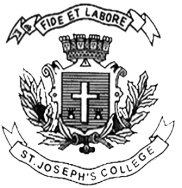 ST. JOSEPH’S COLLEGE (AUTONOMOUS), BANGALORE-27MA JOURNALISM & MASS COMMUNICATION  – III SEMESTERSEMESTER EXAMINATION: OCTOBER 2022(Examination conducted in December 2022)MC DE 9622: TECHNICAL AND CONTENT WRITING (THEORY)Time: 1 ½ hrs								Max Marks: 35 This paper contains TWO printed pages and FOUR partsI.      Answer the following questions.				                               (6X1=6)Match the following. (i) Welcome guide     	  (a) Advanced    (ii) Reference manual           (b) Style guide    (iii) MMoS			  (c) Incremental    (iv) Agile			  (d) Absolute beginners     (v) Waterfall			  (e) Writing standard    (vi) DITA			  (f) SequentialII. Fill in the blanks using the correct option.					           (4X1=4)Adapting a document to cater to the needs and uses of a particular cultural or linguistic market is called _____________(Globalization, Localization, Translation) The topic type that contains definitions and objective information is called _____________(Concept, Task, Reference)Printed content: Z eye movement :: Web Content: _____________(E eye movement, F eye movement, S eye movement)Running one’s eyes over the text to pick out specific words or phrases is called _____________     (Scanning, Skimming, Targetting)III. Write short notes on any THREE of the following in 100 words each.    (3X5=15)ScrumThree guidelines for writing error messages Computer based trainingPersonifying your readerIV. Answer any ONE of the following.					              (1X10=10)Write a task, concept, and reference topic for performing a function on any ONE of the following products:Bluetooth headphonesToasterHard disk drive. Write website content (200 words) for any ONE of the following clients. Also, create a demographic profile of a customer likely to use the site (100 words).A tattoo parlour called InkjectionA fruit store called Planet of the grapesA Chinese restaurant called Wok this way